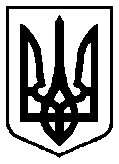 ДЕРЖАВНА ЕКОЛОГІЧНА ІНСПЕКЦІЯ УКРАЇНИДЕРЖАВНА ЕКОЛОГІЧНА ІНСПЕКЦІЯ У ВОЛИНСЬКІЙ ОБЛАСТІ        Н А К А З            ЛуцькПро затвердження форми електронного звернення громадян доДержавної екологічної інспекції у Волинській областіКеруючись Законом України «Про звернення громадян» та з метою забезпечення реалізації конституційного права громадян на звернення, відкритості та прозорості діяльності Державної екологічної інспекції у Волинській області, оперативного реагування на звернення та налагодження зворотного зв’язку з громадянами, підприємствами, установами, організаціями та об’єднаннями громадян, Н А К А З У Ю:Затвердити форму електронного звернення громадян до Державної  екологічної інспекції у Волинській області, що додається.Відділу організаційно-аналітичної діяльності, взаємодії з громадськістю та ЗМІ опублікувати на сайті Державної  екологічної інспекції у Волинській області форму електронного звернення.Контроль за виконанням цього наказу залишаю за собою.Начальник					               	Олександр КРАЛЮКПідготував:Завідувач сектору – документування та контролю                                                               Олена ОНИСЮК«        »                           2020 р.Погоджено:Головний спеціаліст-юрисконсультсектору правовогозабезпечення                                                             Діана ХИТРИК «       »                             2020 р.Начальник відділу організаційно -аналітичної діяльності, взаємодії з громадськістю та ЗМІ                                                                                  Ігор МАКАРУК«      »                            2020 р.Форма для подання електронних звернень громадян доДержавної екологічної інспекції у Волинській областіУстановаДержавна екологічна інспекція у Волинській області43025, м. Луцьк, вул. Степана Бандери,20Електронна адреса Державної екологічної інспекції у Волинській областіvol@dei.gov.uaЕлектронне звернення*Електронне звернення*       Індивідуальне           Колективне(Необхідне відмітити)       Індивідуальне           Колективне(Необхідне відмітити)Прізвище, ім’я, по батькові Місце проживання громадянина (заявника)Вид звернення:Пропозиція (зауваження), заява (клопотання), скарга,** прохання чи вимога  (Необхідне відмітити)Зміст звернення(Суть порушеного питання, зауваження, заяви, скарги, прохання чи вимоги).Дата подачі електронного звернення Прошу надати відповідь у визначений законом термін. Відповідь надати:Прошу надати відповідь у визначений законом термін. Відповідь надати:Електронна поштова адреса, або відомості про інші засоби зв’язку із заявником (контактний номер телефону)(Вказати e-mail)Підпис заявника (у разі наявності електронного цифрового підпису)